PE SST 06 02 ACTA DE REUNIÓNACTA DE REUNIÓN Nº 	Fecha: Lugar:Hora de inicio: Hora de fin:Orden del día:Coordinación de Actividades Empresariales.12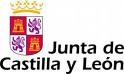 SISTEMA DE GESTIÓN DE SEGURIDAD Y SALUD EN EL TRABAJOCoordinación de Actividades EmpresarialesREV. 00ASISTENTESEMPRESA